Minutes of the Annual Parish Meeting held on Wednesday 7 May 2014 at 7.09pm in the Coronation Hall, WilbyParish Councillors (Cllrs) present: D Holliday (Chair), S Lee, P Dupuy, T Strehlow and M StanfordIn attendance: County Cllr G McGregor, District Cllr S Gemmill and nine members of the public.Apologies for absence: Cllr I Williamson, A Pullen (Clerk to the Council), Mrs M Pipe (Secretary of the PCC) and PCSO 3290 Kane MartinIntroduction and welcome by Chair of the Parish Council - The Chair welcomed everyone to the meetingTo approve the minutes of the last Annual Parish Meeting held on 1 May 2013 - The minutes of the meeting, having previously been published on the parish notice board and the website were approved and signed.  Proposed and seconded by Cllrs. Dupuy and Lee respectivelyTo discuss any matters arising from the minutes - NoneTo receive a report from the Parish Council – Cllr. Holliday presented a report: see Appendix ATo receive a presentation from MSDC on Neighbourhood Planning - Tracey Brinkley, Babergh and Mid Suffolk's Communities Officer (Enabling), spoke about Neighbourhood Plans, other more informal plans and, briefly, about available grants.  She pointed to information which is available online:
http://www.midsuffolk.gov.uk/planning-and-building/community-led-planning/   and    http://www.midsuffolk.gov.uk/assets/UploadsMSDC/Economy/Strategic-Planning-Policy/Neighbourhood-Planning/NPExamples.pdf To receive reports from:	6.1	Wilby School - The Headteacher, Miss Nunn presented a report: see Appendix B	6.2	Wilby WI - The Vice President, Mrs Morton, presented a report: see Appendix C	6.3	Wilby PCC - The Secretary of the PCC, Mrs Pipe's report was read by Cllr. Holliday
		see Appendix D	6.4	Coronation Hall - The Chair of the Village Hall, Mrs Ward's report was read by Cllr Stanford:
		see Appendix E.  Grateful thanks were given to Mrs Ward for all her hard work	6.5	District Councillor.  Cllr. Gemmill presented his report: see Appendix F	6.6	County Councillor.  Cllr. McGregor presented a report: see Appendix G 	6.7	Mid Suffolk North Safer Neighbourhood Team.  The Police report was read by
		Cllr. Holliday: see Appendix HMeeting close – The meeting closed at 8.37pmAPPENDIX AWILBY ANNUAL PARISH MEETING – 7 MAY 2014Report from Chairman Wilby Parish CouncilThis year we have seen one change in the membership of the Parish Council.  We were very sorry indeed to see Marian Ward leave the Council and I would like to take this opportunity of thanking her for her service and contribution to our affairs.  She remains an energetic personality in our community, championing the interests of the Coronation Hall.We have covered a wide range of business items in the last year, which have been summarised each month in the Parish Newsletter.  The agendas and full approved minutes of our meetings can seen on the Parish noticeboard (which I am pleased to say has recently been repaired and re-designed by Kevin Apps) and are also available online on the village website. This year one of the Council’s key pre-occupations has been the Church Close Housing Development.  The Council supported local residents in opposing the scheme as proposed and sought to negotiate an acceptable solution.  But the acute need for affordable housing within the district outweighed our representations and the scheme eventually secured planning consent.  However, minor changes to layout were obtained, and the developer agreed that two of the dwellings would be offered for shared ownership.   The project is now under way and we look ahead to welcoming ten new households to our community.We are continuing to look at the issue of Neighbourhood Planning and are pleased that the government is now considering how a simpler form of plan more appropriate to the needs and capabilities of small communities could be introduced.  Our agenda this evening includes a briefing on Neighbourhood Planning, so that we all have a better understanding of what a Neighbourhood Plan is, and its purpose in the context of planning generally.Turning to finance, the Parish Council’s income in the financial year ending 31 March 2013 was £3,064 of which £2,993 came from Council Tax.  Our expenditure totalled £2,605 of which the main items were salary and expenses for our Clerk, subscriptions and donations, hire of the Village Hall for our meetings and the audit fee.In conclusion, on behalf of the Chairman Ian Williamson, I would like to convey his thanks as well as my own to our Councillors for their contributions and support over the last year.  Particular thanks also go to our Clerk, Alex Pullen.  She prepares our agendas and minutes and looks after our finances as well as ensuring that we operate within the law.  Since I am standing in for Ian this evening, it gives me the opportunity to pay tribute to him for the hard work he puts in as our Chairman and the long hours he spends on behalf of the people of Wilby.  Thank you Ian; all your efforts are much appreciated.    Our thanks go also to our County and District Councillors and the Police for taking time to attend our meetings and keeping us up to date in their areas of responsibility.  Special mention must be made of Fred and Penny Dupuy who carry out their duties as Footpath and Tree Wardens with commendable diligence for the parish, Fred also acting as our Emergency Planning Coordinator.  Finally I would like to thank those members of the public who have attended our meetings and contributed to our consideration of local issues.  The public are most welcome to attend all our meetings. That concludes the report from the Parish Council and I would be happy to take any questions.APPENDIX BNews from Wilby School•     Saturday 12th July, time tbc - Summer FayreWilby is participating in the 'Nord Pas de Calais Project', which aims to facilitate links between schools in Suffolk and France. Our Year 5 and 6 children have been designing a project which will improve their language skills as well their understanding of French culture, history and environment. During March we hosted some visitors from our French school, followed a week later by two of our staff travelling to them.  This was a very successful visit and pupils are now developing the project and correspondence between the two schools will start in earnest from September 2014.Our performance at Snape Mailings was once again breath taking. The children performed to such a high standard and the school would like to recognise all their hard work and that of Mrs Roisin Wiseman and Mr Nick Haynes. We would like to take the opportunity to thank the village hall for supporting us in hosting a community performance which was a great success. As a school we have benefitted from the community support and would like to encourage more residents to attend our free events. We are looking forward to continuing to host events at the community hall.Wilby works with other groups of schools in the interest of pooling resources and raising standards for all our pupils. One group is the 'Stradbroke Pyramid' - which includes the six primary schools within the catchment of (and also including) Stradbroke High School. The high school is hosting six weeks of advanced sessions for those children working towards Level 6 in Literacy.Another such group is the 'Suffolk School Improvement Group' - Which is now called "Family of Schools" which also includes the primary schools in Eye, Hoxne, Mendham, Thorndon and Cedars Park (Stowmarket). A number of high-attaining children from across this group will be attending a 12-week programme for Level 6 Maths, hosted by Hartismere High School, this programme operated twice - Wilby children participated once as the second programme clashed with Stradbroke High School's English programmeEvery day the school hosts a 'Breakfast Club' before school, and also a range of after school clubs including board games, science club, book club, and dodgeball. This enables us to provide wrap around care from 8.00 am - 4.15 pm daily. We are looking at signposting further after school care to either a local child minder (who qualifies September) or to Jungle Cubs (who take children of primary school age and younger).In the spring term pupils participated in a variety of sporting events. The swimming team came 3rd, the year 5 rugby team came 3rd and the year 6 rugby team came first, the year 1/2 gymnastics team came 3rd and the year 3/4 gymnastics team came 2nd. We are through to the county gymnastics finals which will be held in July. The school would like to thank Teresa Sampson for the coaching support and expertise.Academic success and pupil progress continue to be a strength of Wilby C of E Primary School as do our music and arts specialisms - giving our pupils a wealth of learning opportunities. In 2013 we were identified as the 5th highest performing school in Suffolk with 100% level 4+ achievement (the level expected for a child leaving primary school) and 2 points + progress (the progress expected for pupils between the ages of 7 -11 years old) Wilby was the highest achieving primary school in the county for pupil progress. This was recognised by Rt Hon David Laws MP, Minister of State for Schools, whose letter stated we were 1 of only 159 schools in the country to achieve this level of attainment.  A big congratulations to all those hard working Wilby Staff.Our number of pupils on roll is still lower than we would like but we have received higher rates of interest lately, so please continue to spread the good word - there is no better recommendation than that of word of mouth. We are pleased to share that we will be launching a school website before the end of this year.I would like to thank our Governing body and Friends of Wilby School for their time, dedication and hard work - without the whole team and our community we wouldn't achieve these great successes.Wilby Church of England Primary SchoolMiss Philippa Nunn, HeadteacherBrundish Road, Wilby IP21 SLR01379384708admin@wilby.suffolk.sch.ukAPPENDIX CReport to Wilby Annual Parish Meeting on 7 May 2014fromWilby Women's InstituteVice President Mrs N MortonWe have had a very full programme this year, starting with our Christmas meal at the White Hart in Stradbroke.We have had a good selection of speakers and demonstrations which include Spoon Carving, Planting Hanging Baskets, Basket Making, Magnetic Jewellery and Christmas Decorations, as well as a Cookery Demonstration.We have also had our WI Group Meeting here in the village hall.  The Group Meeting is when other local WI's join us which is a good time and an opportunity to meet up with other people.We have had six new members join us in the last year, which is great, and brings our numbers up to the low twenties.I find that, not only do I learn new things from the meetings but the WI is great for making new friends and catching up with old ones.  Our members come from not only Wilby but Brundish, Fressingfield, Athelington, Saxtead and Framlingham, so we must be getting something right in Wilby!APPENDIX DReport from Wilby ChurchThe church continues to be a Christian presence in the village and is open every day.  There is a service in St Mary’s Church every Sunday morning.  Two of the services each month are informal and lively and popular with families and these are normally led by our lay elder.Fiona Newton our vicar retired at the end of July 2013 after 10 years with us.  In January we interviewed for a new priest and Revd David Burrell is joining us at the end of June.  He is coming to us from a group of parishes near to Bury St Edmunds.  He will be licensed on Thursday June 26th at Worlingworth church.  During the vacancy we have been well served by Revd Ron Orams, who is a self supporting minister, and other retired clergy.We held three fund raising events during the year – a Quiz, Harvest Supper and a very successful Flower Festival in September.We have links with the school and they come to the church for their Christmas, Harvest and Easter services.We have had a reasonably quiet year with little repair work being done.  We did have to undertake an electrical inspection and as always several relatively small jobs had to be done.  However we must not be complacent as various things were flagged up in our last five yearly inspection and they will need to be attended to in the not too distant future.Our churchyard as always is well maintained and this is down to the hard work of various people in the village who help with grass cutting, strimming, hedge cutting, tidying and sweeping up the leaves.  We are most grateful to them all.Finally thank you to those in the village who support us in many different ways, whether helping out at social events or attending these events.  We hope that we will continue to receive this support in the future – the church is here for you and we need your support.APPENDIX EFor Annual Parish Meeting 7-5-2014.Wilby Village Coronation Hall.A brief report for 2013-2014.Those who use the hall are delighted with the improvements made throughout the year.  Bookings have increased.  Carol changed the tariff for the electricity and Debbie organised the solar panels on the roof.  Every move helps to reduce the electric bills.
The domestic area has been regenerated with hall money and that donated by 7 grants.It has caused work and some tension but now STAGE 1 is completed.  Most of the Committee, past and present, has been involved with deciding improvements to the hall.The hall needs more insulation and double glazing amongst other things.If you have any ideas do tell the Committee soon.Tim has donated a TV to the hall so people visiting the hall do not feel “cut off” from important events they need to follow.  Carol, Les and Kenny are undertaking the work involved to install it.  Matt has suggested social evenings using some of Kiri`s equipment.  Barbara has generously offered the top of the Swan sign; Tim has the support for it.  Kenny is going to look at the condition of all of it.  Todd is designing the garden and Maggie is going to be involved.  At the moment Kenny attends to the small trees near the hall.  Vic diligently arranges cooling apparatus for the beer and the stocking of the bar.  Roy and Roger and Les kindly help to run the bar when Lisa or Vic are unable to do it.  Vic is writing an E-Letter each month which is shown in the
E-News Letter.  It keeps everyone up to date with hall events. All events at the hall are well supported and Yoga classes start soon.The Committee is so grateful to them and anyone else who lends a hand.COMMUNITY ACHIEVEMENT AWARDSGwen and Victor Warne were selected to receive one of the twenty awards presented at the
John Peel Centre in Stowmarket in recognition of their continuous hard work in the hall.Hearty CONGRATULATIONS to both of them.Marian 01379 384 358APPENDIX FReport from the District CouncilWith all the changes going on at Mid Suffolk, it's nice to come here a year on and still see the same familiar faces.  It's difficult to believe that another year has gone by as I start my final year as your District Councillor.  Certainly, on my less frequent visits to Needham Market, a lot of the familiar faces there have either disappeared or have changed their roles.Firstly, to deal with the budget; Mid Suffolk is one of the few Conservative controlled Councils to refuse the Government's plea to accept their small additional grant and freeze the Council Tax.  Not only was the money offered insufficient to balance the books, but by freezing the Council Tax for a further year we would further reduce our tax base and make it necessary to make a larger increase in the future.I notice from my report last year that there was a proposal to build a biomass power station beside the A140 at Mendlesham.  This was discussed during the last year by our Planning Committee and refused.  It had been very strongly opposed by the County's pig farmers who greatly value the available straw.  We now await the outcome of the appeal process.I also mentioned the "Energy from Waste" plant at Gt Blakenham which is now nearing completion, unlike the proposed facility in Kings Lynn.  There is now a proposal to build a very large glasshouse development to grow tomatoes commercially utilising the waste heat from the incinerator.Whilst on "sustainable energy", in line with our commitment to the environment and finding ways to help residents combat rising energy bills, the Council will shortly be launching a programme of installing solar panels, free of charge, to approximately 2,000 Council homes.Progress Power have been out to public consultation with their proposals to build a gas fired power station on the Airfield at Eye.  We await further developments on that front.I'm pleased that during the last year we have managed to restore the Parish Liaison meetings.  I believe that the parishes find them particularly useful and I do hope that some of you manage to get along to them.We are shortly coming to the end of our contract to provide IT with CSD(Community Service Direct) which is a partnership with BT.  Plans are well in hand for joining the customer support teams for Babergh and Mid Suffolk to ensure that the customers do not notice a drop in the service that we provide.  The Contact Centre for both Councils will be working from Hadleigh, whilst still maintaining a front facing service at Needham Market.Thanks go to everybody for your support over the last year and I shall be pleased to answer any questions should you have any, but otherwise please remember that I am only a phone call or an email away at any time should you need any help.APPENDIX GReport from County Councillor Guy McGregorI have enjoyed an interesting year as Chairman of SCC.In commemoration of St Edmund's links with this area I commissioned a piece of music, which was performed in November in Hoxne and SCC's council room was renamed St Edmund's Chamber.Yet again there was no increase in SCC's share of the Council Tax.  However the pressure on the Revenue Budget was extreme.  Of particular concern was the Fire & Rescue Service which, because it is a local authority service and not a Stand Alone Authority (as happens in Essex and Cambridgeshire,) is particularly savagely treated in Revenue support by Central Government.  However, the amount of Government support has now been publicly identified and so it will be easier to call Suffolk MPs to account and get fairer funding in the future.My Locality Fund has made further contributions towards the maintenance and improvement of this Coronation Hall.  We have also looked at improving road safety at the village school.In Stradbroke, moves are progressing to improve the Library in the old Court House and shortly the Post Office will open there as well.Work has started on the replacement of Paddock House in Eye which will enable improved care for the elderly.Following the severe winter an extra £3m of government money is available for use on the roads, including potholes and signage; road damage should be reported as the money is there for repairs.I express my thanks for the courteous way I have been received at the Parish Council Meetings.APPENDIX H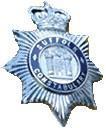 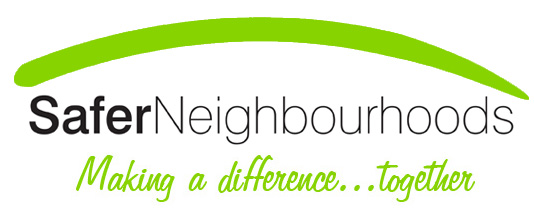 Crime statistics In the last year, there has been a total of 5 crimes reported to the police, these are;2  X Theft- other A further 3 that we cannot provide information for. Suffolk PCCPolice and Crime Commissioner, Tim Passmore has announced that the policing part of the council tax will be frozen in Suffolk for the second year.Last year the PCC fulfilled his election pledge and froze the precept during his first year of office, making this the second year there has been no increase in the amount Suffolk residents pay for policing in the county.Suffolk ConstabularySummary of performanceSuffolk is a safe county, with crime now at its lowest level for a decade having reduced for the 5th year in a row.  More crime was solved in our county too, with the proportion of crimes being solved increasing by 3% to 33%. But it’s not just crime that is falling, as the number of incidents of anti-social behaviour fell by 8.3%.  This is reflected in the fact that people in Suffolk have the lowest level of concern about anti-social behaviour in England, according to the national British Crime Survey.Surveys show that falling crime and anti social behaviour have helped to make more than 90% of people in Suffolk feel safe.  They also show that more than 84% of people who had contact with us said they were satisfied with the service they received.Dealing with crime and anti social behaviour is important, but Suffolk Constabulary deal with far more than this.  For instance, we answered more than 91% of the 91,557 - 999 calls we received within 10 seconds and attended more than 90% of all emergencies within 15 minutes.CrimeAcquisitive crime is based on a motivation to steal money or property and includes burglary, robbery, vehicle crime and theft and handling stolen goods. It accounts for approximately 50% of all crime in England and Wales.In respect of acquisitive crime, Suffolk has low rates with vehicle crime having fallen by 30% over the last decade.  For households in Suffolk the chance of being subjected to a burglary is fewer than 1 in 150 each year, which is well below the national average.  Suffolk has relatively few robbery offences with two-thirds occurring in Ipswich and a priority crime team has been formed to tackle this and associated offending.YOUR SAFER NEIGHBOURHOOD TEAM (SNT)To speak with an Officer from your SNT - telephone 101, or email your local SNT team – midsuffnorth.snt@suffolk.pnn.police.ukPlease remember to visit your local SNT’s web site on a regular basis at http://www.suffolk.police.uk/saferneighbourhood.aspx  where you can find out more about the local policing priorities that have been set with your community input, and about the actions the teams are taking in your area.Bottom of FormPCSO 3290 Kane Martin Eye Police Station,The Lodge, Castleton Way,Eye, Suffolk, IP23 7BH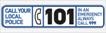 